								    	Бланк Д-14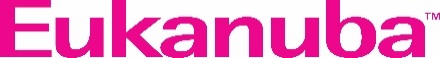 Акт 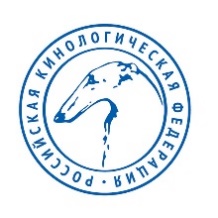 о проведении жеребьевки участников наименование сертификатных состязанийВ результате проведенной жеребьевки установлен следующий порядок выступления участников:					    подпись 				расшифровка подписи					   подпись 				расшифровка подписиМ.П.По дисциплинеГородДатаМесто проведения жеребьевкиВремя начала жеребьевкиВремя окончания жеребьевки№ 
по каталогустартовый №Ф.И.О. участника, порода, кличка1.2.3.……Главный секретарь/Ответственное лицо/